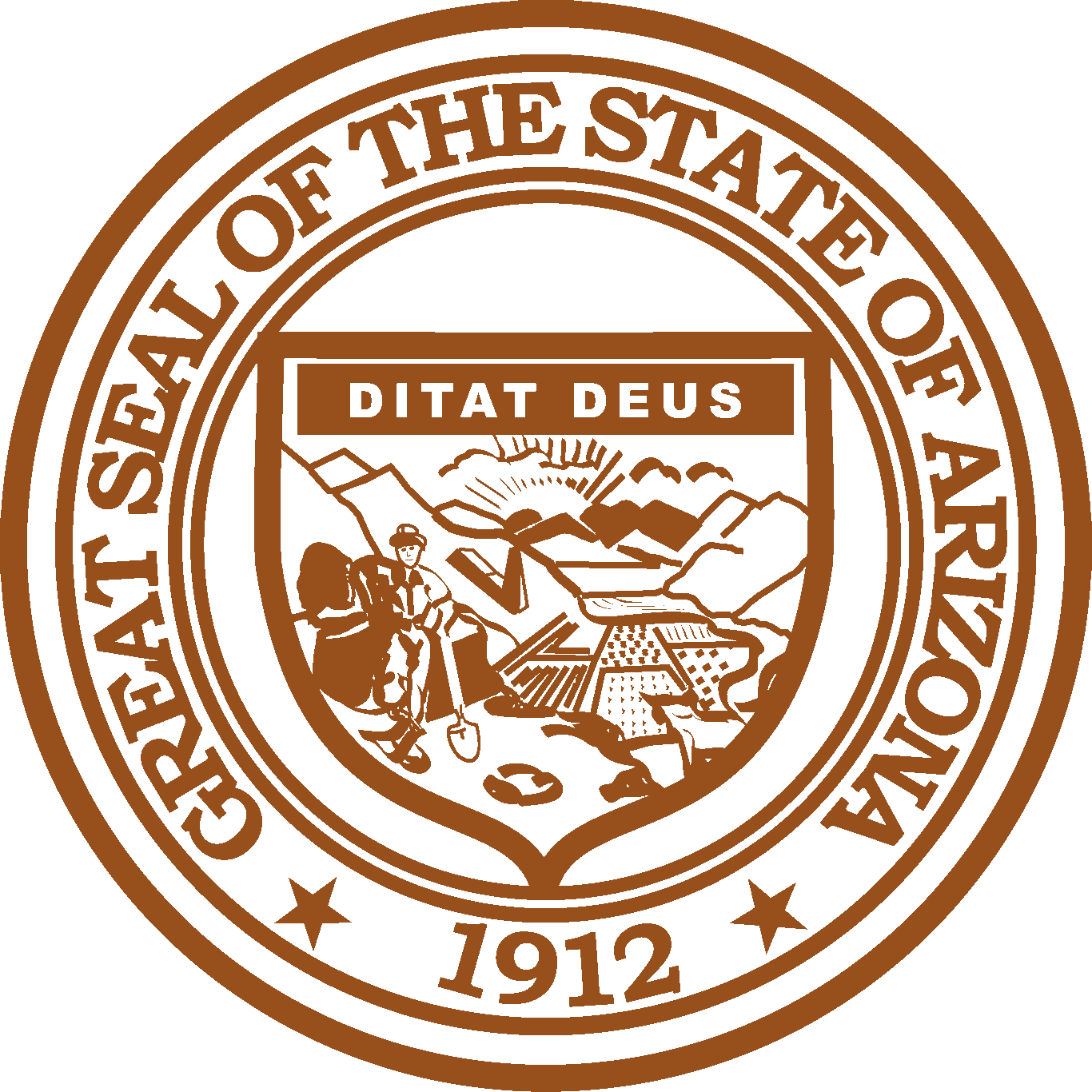 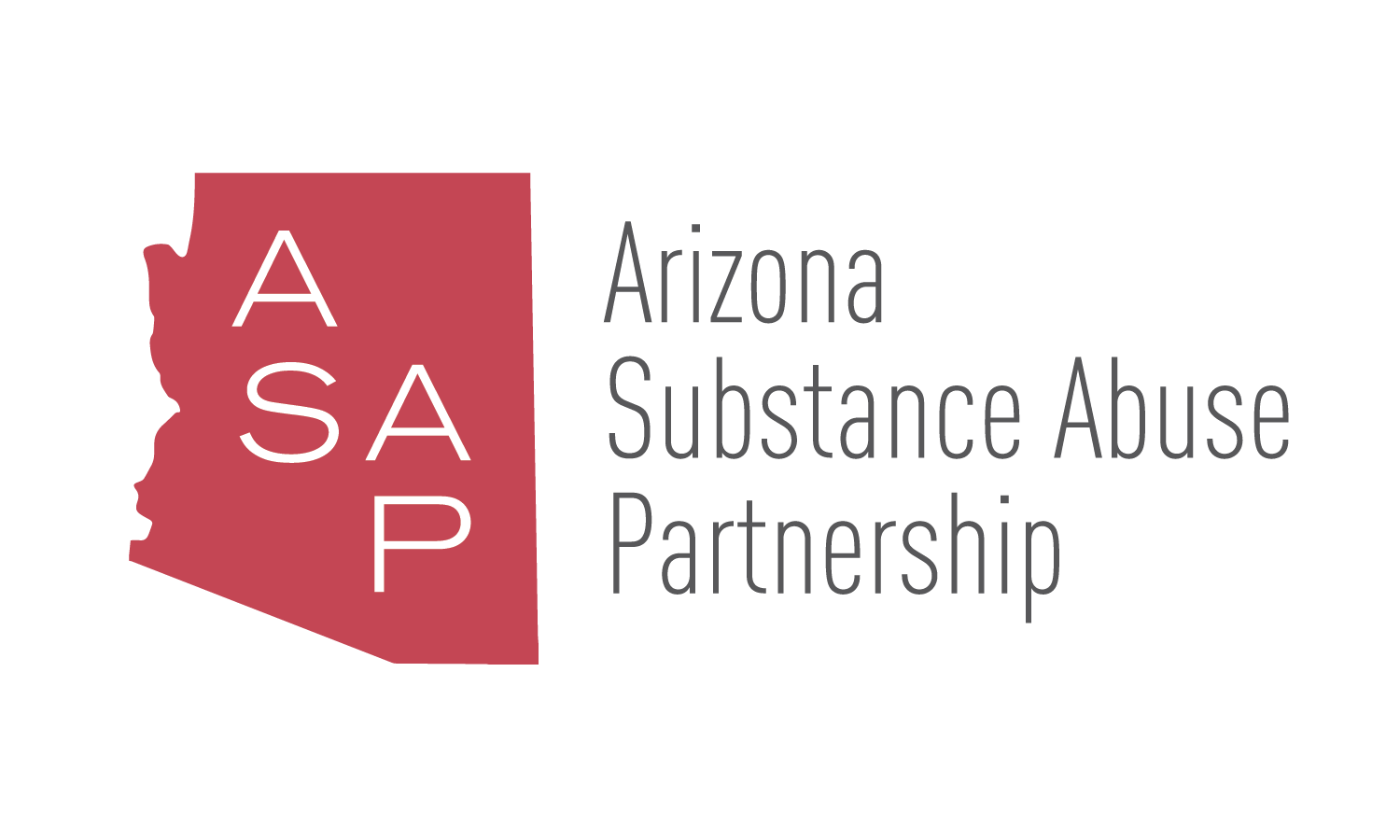 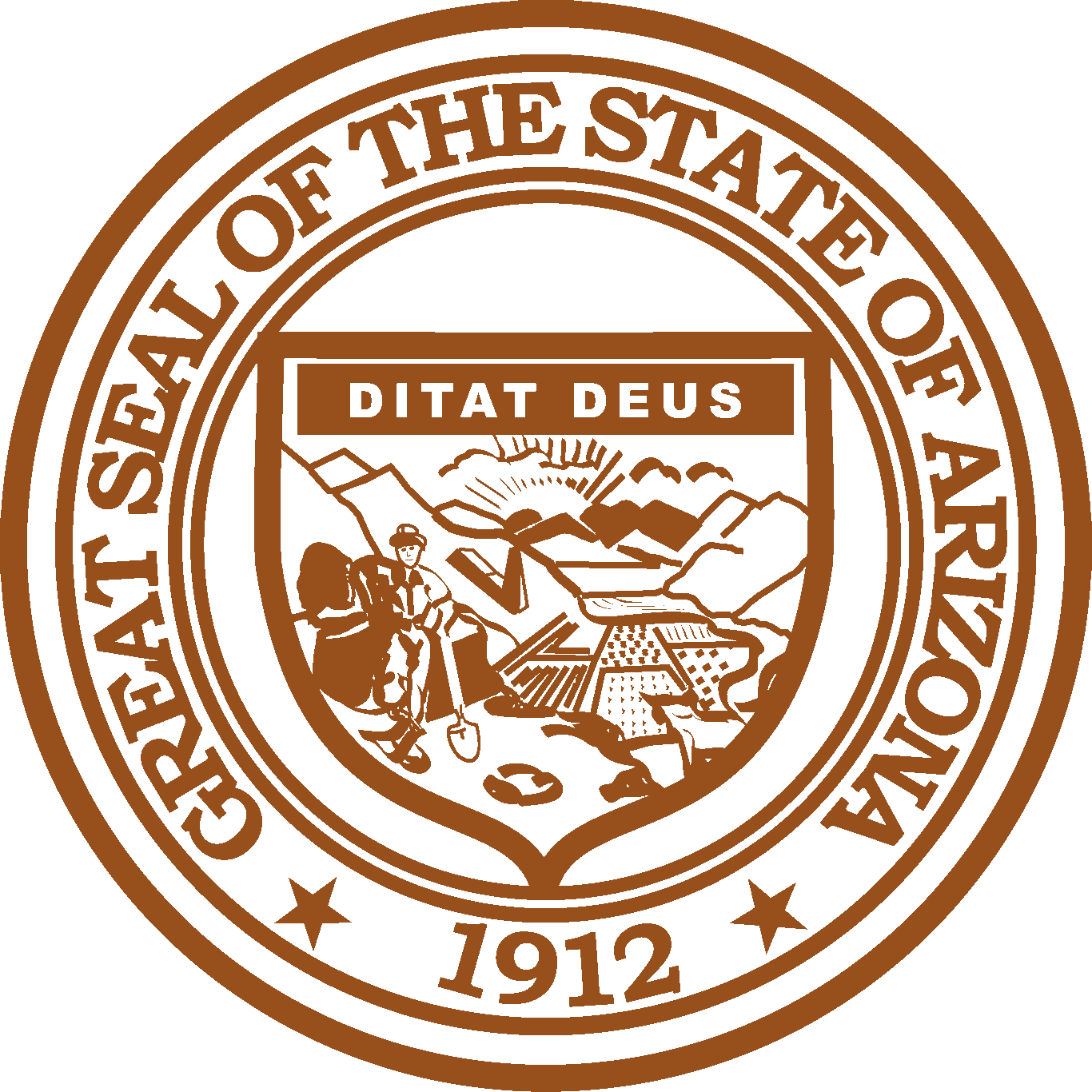 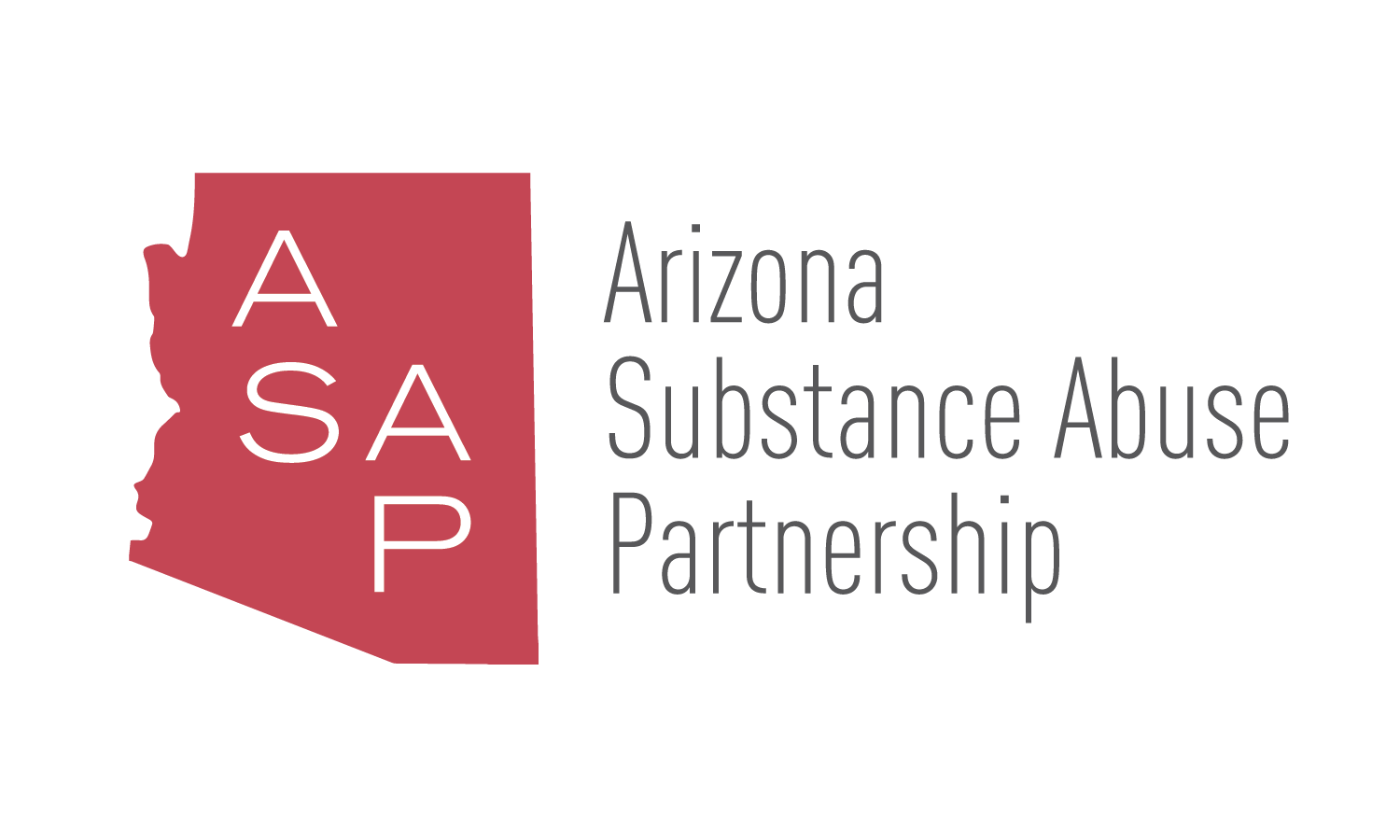 ARIZONA SUBSTANCE ABUSE PARTNERSHIPAugust 31, 20172:00 PMGovernor’s Executive Tower2nd Floor Conference Room1700 West Washington StreetPhoenix, Arizona 85007Pursuant to ARS 38-431.02 (A) (2), the Arizona Substance Abuse Partnership can vote to go into Executive Session for the purpose of discussion or considering documents exempt by law from public inspection and/or discussion or consultation for legal advice with its attorney.Pursuant to A.R.S. § 38-431.01 (H), the Arizona Substance Abuse Partnership may obtain public comment pertaining to any of the listed agenda items if it so desires. A formal call to the public will take place at the end of the meeting. Meeting Agenda *Standing agenda item.Arizona Substance Abuse Partnership meeting agendas are subject to change up to 24 hours prior to the meeting.  Supporting documentation related to agenda items is available by contacting Jenna Shroyer, Program Administrator, Arizona Substance Abuse Partnership, Governor’s Office of Youth, Faith and Family at jshroyer@az.gov.Agenda ItemAnticipated ActionCall to Order* Bill Montgomery, ChairActionWelcome/Introductions*  Sam Burba, Vice ChairDiscussionApproval of Minutes*  Bill Montgomery, ChairDiscussion/ActionGOYFF UpdatesRed Ribbon EventRecap of Harvey Milkman’s Speaking EventSam Burba, Vice ChairPresentation Community Education CampaignTim Trull and Jennifer Whittle, LAVIDGE Company Presentation Current State of Arizona’s Opioid EpidemicCara Christ, Az Dept of Health ServicesPresentation / Discussion2017 Drug Threat AssessmentJames Ragan, AZ High Intensity Drug Trafficking AreaPresentation / DiscussionStatewide Substance Abuse Strategic PlanBill Montgomery, ChairSam Burba, Vice ChairDiscussionSubcommittee Report Outs Presentation / DiscussionRecidivism Reduction Work GroupSubstance Abuse Epidemiology Work GroupProgram Inventory Work GroupPrescription Drug Core GroupCommunication Work GroupMichael Mitchell, MCAOCatie Clark, ACJCJim Kreitler, Calvary Recovery CenterSam Burba, Vice Chair Sam Burba, Vice ChairFuture Meeting Dates Sam Burba, Vice ChairDiscussionThursday, October 12, 2017 from 2:00-4:00 pm2018 Quarterly Meeting Dates Future Agenda Items AllDiscussionCall to the Public* Bill Montgomery, ChairDiscussionAdjourn* Bill Montgomery, ChairAction